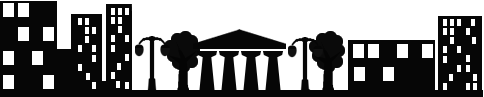 Daugavpilī26.09.2019. UZAICINĀJUMS
iesniegt piedāvājumu1.Pasūtītājs:Pašvaldības SIA “Sadzīves pakalpojumu kombināts”Višķu iela 21 K, Daugavpilī, LV-5410Tālr.Nr.65424769Fakss:Nr.65424769e-pasts: spkpsia@gmail.commājas lapa: www.sadzive.lvkontaktpersona: Ludmila Sokolovska, tālr.Nr.65424769, 22001171Publisko iepirkumu likumā nereglamentētais iepirkums“Pirts ēkas 2.stāva apkures sistēmas ierīkošana un siltummezgla atjaunošana Stacijas ielā 63, Daugavpilī”Iepirkuma identifikācijas Nr.SPK2019/132.Iepirkuma priekšmeta apraksts:2.1. “Pirts ēkas 2.stāva apkures sistēmas ierīkošana un siltummezgla atjaunošana Stacijas ielā 63, Daugavpilī”, saskaņā ar pielikumiem Nr.1, Nr.2, Nr.3. Nepieciešamo iekārtu iepirkums, saskaņā ar projektu un specifikācijām.3.Piedāvājumu var iesniegt: 3.1.personīgi, vai pa pastu Višķu ielā 21K, Daugavpilī ( 2.stāvā, kabinetā Nr.1),3.2.pa e-pastu: spkpsia@gmail.com (ieskanētā veidā vai parakstītu ar drošu elektronisku parakstu), 3.3.piedāvājuma iesniegšanas termiņš līdz 2019.gada 1.oktobrim, plkst.10:00.4.Paredzamā līguma izpildes termiņš: 7 darba dienas no līguma noslēgšanas brīža. 5.Piedāvājumā jāiekļauj:pretendenta rakstisks iesniegums par dalību iepirkumu procedūrā, kas sniedz īsas ziņas par pretendentu (pretendenta nosaukums, juridiskā adrese, reģistrācijas Nr., kontaktpersonas vārds, uzvārds, tālrunis, fakss, e-pasts);pretendents iesniedz:Finanšu piedāvājumu (cena jānorāda euro bez PVN 21%). Cenā jāiekļauj visas izmaksas.6.Piedāvājuma izvēles kritērijs: finanšu piedāvājums ar viszemāko cenu .Ar lēmumu var iepazīties mājas lapā: www.sadzive.lv.Pielikums Nr.1 - Tehniskā specifikācija.Pielikums Nr.2 - Apkures sistēmas atjaunošanas specifikācija.Pielikums Nr.3 - Siltummezgla atjaunošanas specifikācija.Pielikums Nr.4 - Finanšu piedāvājums, saskaņa ar pielikumiem Nr.2 un Nr.3.Iepirkumu komisijas priekšsēdētājs				J.Tukāne Pielikums Nr.1 26.09.2019. uzaicinājumam, iepirkuma identifikācijas Nr.SPK2019/13Tehniskais apraksts “Pirts ēkas 2.stāva apkures sistēmas ierīkošana un siltummezgla atjaunošana Stacijas ielā 63, Daugavpilī”iepirkuma identifikācijas Nr.SPK2019/13	Projekts paredz jaunas divcauruļu apkures shēmu ierīkošanu ēkas 2.stāvā un siltummezgla atjaunošanu.Sastādīja:Saimniecības vadītāja						L.Sokolovska   Pielikums Nr.226.09.2019. uzaicinājumam, iepirkuma identifikācijas Nr.SPK2019/13Pielikums Nr.326.09.2019. uzaicinājumam, iepirkuma identifikācijas Nr.SPK2019/13SPECIFIKĀCIJASiltummezgla atjaunošanaPielikums Nr.426.09.2019. uzaicinājumam, iepirkuma identifikācijas Nr.SPK2019/13Finanšu piedāvājums“Pirts ēkas 2.stāva apkures sistēmas ierīkošana un siltummezgla atjaunošana Stacijas ielā 63, Daugavpilī”iepirkuma identifikācijas Nr.SPK2019/13Informācija par pretendentu:Materiāli saskaņā ar iepirkuma pielikumiem Nr.2 un Nr.3.Ar savu parakstu apliecinām, ka piedāvātais Piedāvājums pilnīgi atbilst tehniskās specifikācijas un specifikāciju prasībām un uzņēmumam nav nodokļu parādu. Piedāvājumu paraksta persona, kura likumiski pārstāv Pretendentu, vai ir pilnvarota pārstāvēt Pretendentu (Pielikumā Pilnvara) šajā iepirkuma procedūrā.	Parakstītāja vārds, uzvārds:Ieņemamais amats:Paraksts: ___________________________DatumsSPECIFIKĀCIJASPECIFIKĀCIJASPECIFIKĀCIJASPECIFIKĀCIJASPECIFIKĀCIJAApkures sistēmas atjaunošanaApkures sistēmas atjaunošanaApkures sistēmas atjaunošanaApkures sistēmas atjaunošanaApkures sistēmas atjaunošanaN.p.k.Darba nosaukumsMērv.Daudz.PiezīmesN.p.k.Darba nosaukumsMērv.Daudz.Piezīmes123451.1.Radiatoru ar termostatiskajiem vārstiem uzstādīšana1.1.1PC22-500-1200gab.191.1.2PC22-500-1000gab.61.1.3PC22-500-800gab.81.1.4PC22-500-600gab.11.1.5Radiatora termostatiskais ventilisgb341.1.6Radiatora noslēgventilisgb341.1.7Radiatora termostatiskā galvagb341.1.8Esošās apkures sistēmas cauruļvadu un radiatoru demontāžakpl11.2.Apkures VSH tērauda cauruļu montāža1.2.1Karbona caurule 15x1,2 (stienis 3m vai 6m) VSH, Dn15m.86,401.2.2Karbona caurule 18x1,2 (stienis 3m vai 6m) VSH, Dn20m.24,001.2.2Karbona caurule 22x1,5 (stienis 3m vai 6m) VSH, Dn20m.38,401.2.3 Karbona caurule 28x1,5 (stienis 3m vai 6m) VSH, Dn25m.100,801.2.4Karbona caurule 35x1,5 (stienis 3m vai 6m) VSH, Dn32m.180,001.2.5 Karbona caurule 54x1,5 (stienis 3m vai 6m) VSH, Dn50m.28,801.2.6Presējamo tērauda cauruļu fasondetaļaskpl..1.3.Akmens vates siltumizolācijas ar folijas segkārtu montāža1.3.1Stiklavates siltumizolācija ar foliju b=30mm, Dn35x30, Īpatnējā Siltumvadītspēja, Deklarēta, pie 50 °C, λ50 - 0,037 W/mKm.181.3.2Stiklavates siltumizolācija ar foliju b=30mm, Dn54x30, Īpatnējā Siltumvadītspēja, Deklarēta, pie 50 °C, λ50 - 0,037 W/mKm.28,81.3.3Politilēna aizsargčaulam220Ventiļu montāža1.4.1Automātisko atgaisotāju uzstādīšanagb61.4.2Balansēšanas vārsts STAD 11/4" Kvs 14,2 TAgb31.4.3Lodveida ventiļu Dn32 uzstādīšanagb3N.p.k.Darba nosaukumsMērv.Daudz.Piezīmes13456PROJEKTĒJAMAIS APKURES KONTŪRS JAUNAJAI 2.STĀVA APKURES SISTĒMAI1Ultrask. siltumsk. Sharky775, Qn0.6, Dn20gab.12Bimetāliskais termometrs 0-100OCgab.33Manometrs 16 bargab.24Manometrs 10 bargab.25Manometra ventilis Dn15gab.46Apkures siltummainis "DANFOSS" N=51,00kW,
XB12M-1-36 G 5/4 vai analogsgab.17Divgaitas vārsts Danfoss,VRG2,Dn15,Kvs1.6 vai analogsgab.18Trīsgaitas vārsta el. Piedziņa Danfoss, AMV435 vai analogsgab.19Apkures kontūra cirkulācijas sūknis WILO, Yonos Pico 25/1-8 180, q=2,191m3/h, h=7m vai analogsgab.110Lodveida ventilis  Dn40gab.211Tērauda ventilis "Naval"(Dn)25 vai analogsgab.212Lodveida ventilis  Dn15gab.1213Vītņu sietiņfiltrs (Dn) Dn40gab.114Dubļu filtrs atloku Dn25, Pn16gab.115Drošības vārsts  6 bargab.116Izplēšanas trauks 50L, 3bargab.117Karstā ūdens skaitītājs, Dn15, 1,5m3/hgab.118Sūkņa drošības ierīce KP-35gab.119Atgaisotājsgab.2Cauruļvadu materiālu montāža20Tērauda caurules  VS 3262-75* Dn40m1021Tērauda caurules  VS 3262-75* Dn25m622Tērauda caurules  VS 3262-75* Dn15m623Tērauda caurules fasondaļaskmpl124Gruntskrāsa l125Stiklavates siltumizolācija ar foliju b=30mm, Dn48x30, Īpatnējā Siltumvadītspēja, Deklarēta, pie 50 °C, λ50 - 0,037 W/mKm1026Stiklavates siltumizolācija ar foliju b=30mm, Dn35x30, Īpatnējā Siltumvadītspēja, Deklarēta, pie 50 °C, λ50 - 0,037 W/mKm627Stiklavates siltumizolācija ar foliju b=30mm, Dn28x30, Īpatnējā Siltumvadītspēja, Deklarēta, pie 50 °C, λ50 - 0,037 W/mKm628Montāžas palīgmateriālikmpl1PROJEKTĒJAMAIS APKURES KONTŪRS DARBNĪCAS APKURES SISTĒMAI29Ultrask. siltumsk. Sharky775, Qn0.6, Dn20 vai analogsgab.130Bimetāliskais termometrs 0-100OCgab.331Manometrs 16 bargab.232Manometrs 10 bargab.233Manometra ventilis Dn15gab.434Apkures siltummainis "DANFOSS"
XB05X-1-40 CU; N=29,00kW vai analogsgab.135Divgaitas vārsts Danfoss, VRG2, Kvs=1,0,  Dn15 vai analogsgab.136Trīsgaitas vārsta el. Piedziņa Danfoss, AMV435 vai analogsgab.137Apkures kontūra cirkulācijas sūknis WILO, Yonos Pico 25/1-6 180 vai analogsgab.138Tērauda ventilis "Naval"(Dn)20 vai analogsgab.239Lodveida ventilis (uzmavas) Dn32gab.240Vītņu sietiņfiltrs (Dn) Dn32gab.141Bimetāliskais termometrs 0-100OCgab.342Manometrs 16 bargab.243Manometrs 10 bargab.244Manometra ventilis Dn15gab.445Drošības vārsts  6 bargab.146Sūkņa drošības ierīce KP-35gab.1Automātikas ierīces un elektroapsaistes materiāli47Apkures processors ECL310kmpl148Pamatne processoramkmpl149Programkarte ECL blokam Danfoss vai analogsgab.150Temperatūras sensors ESMTgab.151Temperatūras sensors ESM-11gab.2Cauruļvadu materiālu montāža52Tērauda caurules  VS 3262-75* Dn32m853Tērauda caurules  VS 3262-75* Dn20m454Tērauda caurules  VS 3262-75* Dn15m455Tērauda caurules fasondaļaskmpl156Gruntskrāsa l257Stiklavates siltumizolācija ar foliju b=30mm, Dn42x30, Īpatnējā Siltumvadītspēja, Deklarēta, pie 50 °C, λ50 - 0,037 W/mKm858Stiklavates siltumizolācija ar foliju b=30mm, Dn28x30, Īpatnējā Siltumvadītspēja, Deklarēta, pie 50 °C, λ50 - 0,037 W/mKm459Montāžas palīgmateriālikmpl1Uzņēmuma rekvizītiUzņēmuma rekvizītiNosaukumsReģ. numursJuridiskā adreseBankas nosaukumsKonta numursTālruņa numursE-pasta adrese